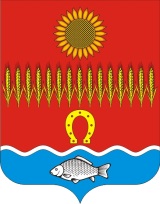                                       РОСТОВСКАЯ ОБЛАСТЬ                                   НЕКЛИНОВСКИЙ   РАЙОН             Собрание депутатов Советинского сельского поселения                                                      РЕШЕНИЕ      О назначении  публичных слушаний по проекту внесения изменений в  правила землепользования и застройки муниципального образования «Советинское  сельское поселение»ПринятоСобранием депутатов                                                  6 декабря 2016года        В целях реализации  прав граждан, проживающих на территории   Советинского сельского поселения, на благоприятные условия проживания жизнедеятельности, соблюдения прав и законных интересов правообладателей земельных участков и объектов капитального строительства, во исполнение   предписания Минстроя Ростовской области № ДК-П9-2270 от 03.04.2016 г., в соответствии со ст.  31,ст. 32 Градостроительного кодекса Российской Федерации,, руководствуясь ст.14 Федерального закона от 06.10.2003 № 131-ФЗ «Об общих принципах организации местного самоуправления в Российской Федерации», ст.13 Устава муниципального образования «Советинское сельское поселение»,Собрание депутатов Советинского сельского поселения решило:1. Назначить открытие публичных слушаний по проекту внесения изменений в   Правила землепользования и застройки муниципального образования «Советинское  сельское поселение» (далее по тексту –   Правила землепользования и застройки) в срок:   с 10.12.2016 г. по 10.02.2017 г.          2. Опубликовать в газете «Приазовская степь»  объявление о проведении  публичных слушаний по проекту внесения изменений   Правила землепользования и застройки муниципального образования «Советинское сельское поселение».          3. Возложить организацию публичных слушаний на Комиссию по разработке проекта внесения изменений в   Правила землепользования и застройки муниципального образования «Советинское  сельское поселение». (далее по тексту – Комиссия).          4. Определить место размещения  материалов проекта о внесении  изменений в  Правила землепользования и застройки и иной сопутствующей документации для ознакомления с ней населения Советинского сельского поселения -  Администрация Советинского сельского поселения  по адресу: Ростовская область, Неклиновский район, сл.Советка, пр-кт Победы,18, в здании Советинского Дома культуры, по адресу: сл.Советка, пр-кт Победы,11.           5.Установить место проведения заседаний Комиссии  в  Администрации Советинского сельского поселения по адресу: Ростовская область, Неклиновский район, сл.Советка, пр-кт Победы,18.6. Установить, что после открытия публичных слушаний последующие заседания Комиссии  назначаются ее председателем   по необходимости, о чем соответствующие решения выставляются в здании  Администрации Советинского сельского поселения, расположенное по адресу: Ростовская область, Неклиновский район, сл.Советка, пр-кт Победы,18.7. Установить, что замечания и предложения населения по вопросу обсуждения проекта о внесении изменений в   Правила землепользования и  застройки в течение срока проведения публичных слушаний в письменном виде принимаются в Комиссию по подготовке проекта о внесении  изменений в   Правила  землепользования  и застройки.          8. Граждане, проживающие в Советинском  сельском поселении  и  желающие принять участие в публичных слушаниях, вправе присутствовать на заседаниях Комиссии, предварительно зарегистрировавшись у секретаря Комиссии в Администрации  Советинского сельского поселения,  по адресу: Ростовская область, Неклиновский район, сл.Советка, пр-кт Победы,18 .         9. Назначить дату проведения  публичных слушаний - 10.02.2017 г., время - 15.00, место проведении –здание Советинского Дома культуры, поадресу: Ростовская область, Неклиновский район, сл.Советка, пр-кт Победы, 11.        10. Комиссия  по окончании  публичных  слушаний представляет протоколы и заключение  для принятия решения о направлении проекта  внесения  изменений в    Правила  землепользования  и застройки на  утверждение  главе Администрации Советинского сельского поселения.         11. Настоящее решение вступает в силу с момента его официального опубликования (обнародования).         12. Контроль за исполнением настоящего решения возложить на комиссию по земельным вопросам, благоустройству, строительству, жилищно-коммунальному хозяйству, транспорту и связи (председатель – Юрьев А.И.).Председатель Собрания депутатов –глава Советинского сельского поселения                                  В.А.Бондаренко              слобода Советка6 декабря  2016 года№ 27